S.I. Mini quiz:  Knowledge Assessment.Name:  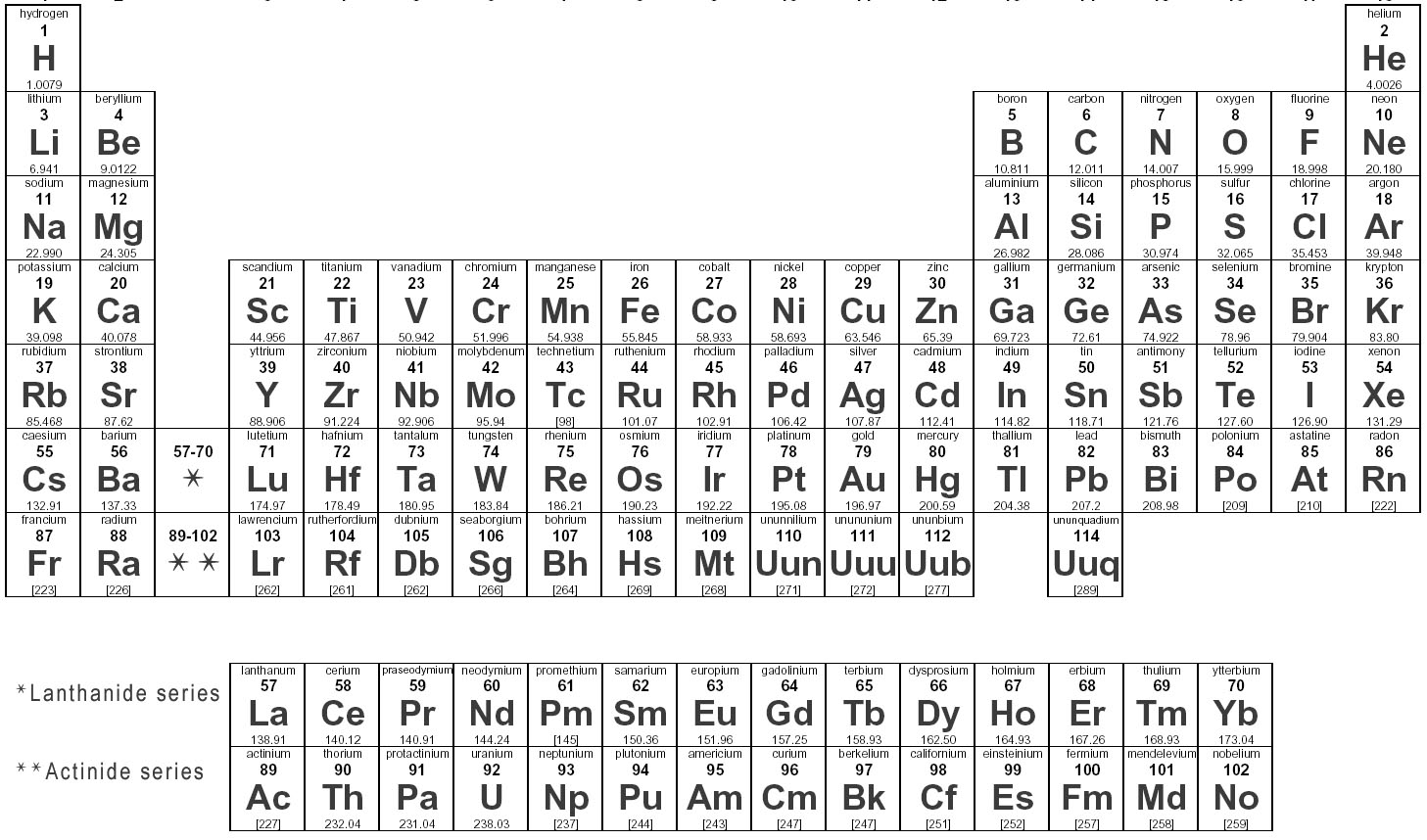 Understanding the Periodic table1)  Which of the following is the most electronegative element on the periodic table of elements?A) OxygenB) CaesiumC) FranciumD) Fluorine2) Which term best explains the relationship between Cu (Copper) – 63.54amu and Cu – 65.98amu?A) IsomersB) EnantiomersC) IsopathsD) Isotopes3) Which term best describes the relationship between Be, Mg, Sr, and Ba?A) All react vigorously with liquid Zn. B) All are alkaline earth metalsC) Have the same number of valence electronsD) A & C are correctE) B & C are correct 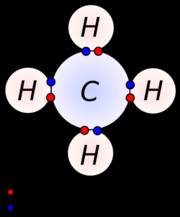 4) What kind of bonding is occurring in the compound to the right?A) Ionic bondingB) Covalent bondingC) Metallic bondingD) More than one answer is correct5) Which of the following is non-polar overall?A)     B)  C)  D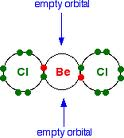 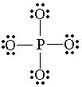 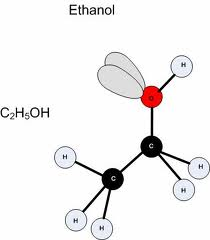 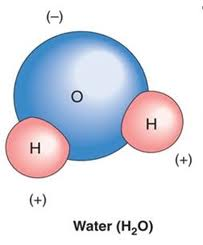 E) More than one is correct 6) Which of the following will dissolve in a hydrophilic solvent?A)     B)  C) D) 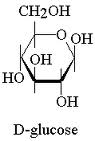 E) More than one is Correct 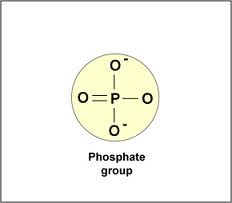 (Please remember that the Phosphate group is highly polar and always written different than shown above in questions 5 & 6.Image and formula listed below.  However, answer questions 5 & 6 based on the structures given.)OPO32-7) The amount of heat that must be absorbed or lost for 1g of a substance to change its temperature by 1 degree.A) CalorieB) Heat C) Specific HeatD) Heat of vaporizationBasic Scientific Chemistry8) Calcuate the molarity when 75.0 grams of MgCl2 is dissolved in 500.0 mL of solution.A) 1.57 MB) 0.00157 MC) 0.788 MD) 393.90 M9) 100.0 grams of sucrose is dissolved in 1.50 L of solution. What is the molarity? (Formula for sucrose is C12H22O11)A) 0.292 MB) 3.26 MC) 1.195MD) 0.194M10) A 6 g of Sucrose is dissolved in 350 mL of water.  What is the Molarity of the final solution? (Formula for sucrose is C12H22O11) A) 0.0501MB) 5 x 10 ^ -5 MC) 0.350 MD) 0.1501 M11) How many grams of KMnO4 are needed to make 500.0 mL of a 0.200 M solution?A) 0.1gB) 15.8gC) 15800gD) 1.58g12) Which of the following elements are capable of forming a Hydrogen (H) bond in the presence of Hydrogen?A) OxygenB) NitrogenC) CarbonD) A & B E) B & CGroup Work Questions13) Milk of Magnesia has an approximate pH of 10, what is the [H] (hydrogen ion concentration) and pOH of milk of Magnesia?14) Human blood has an average pH of 7.4 under normal physiological conditions.  What is the Molarity of Hydrogen ions in human blood?